RCSLT EasyRead survey on access to speech and language therapy: people aged 18+* Required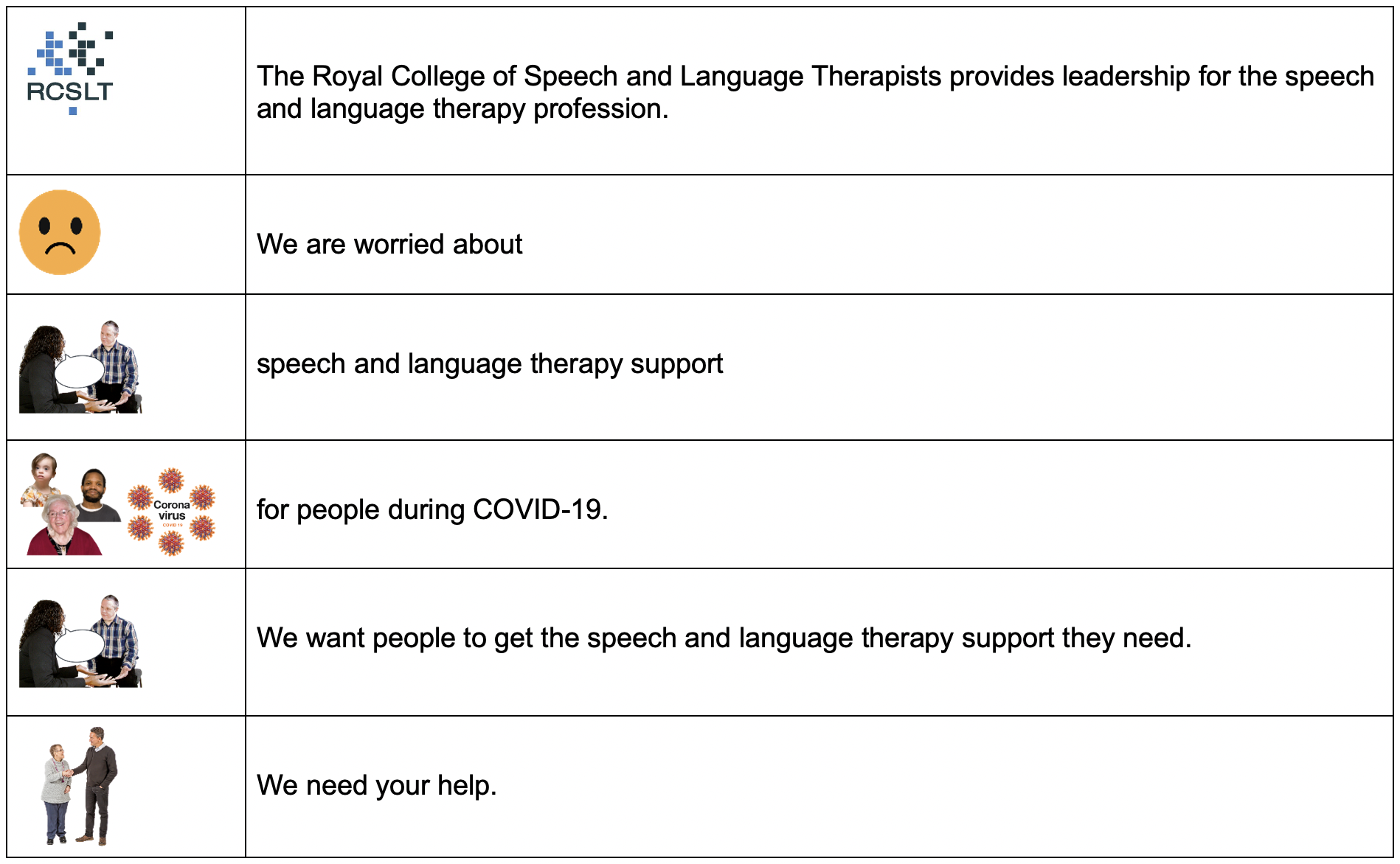 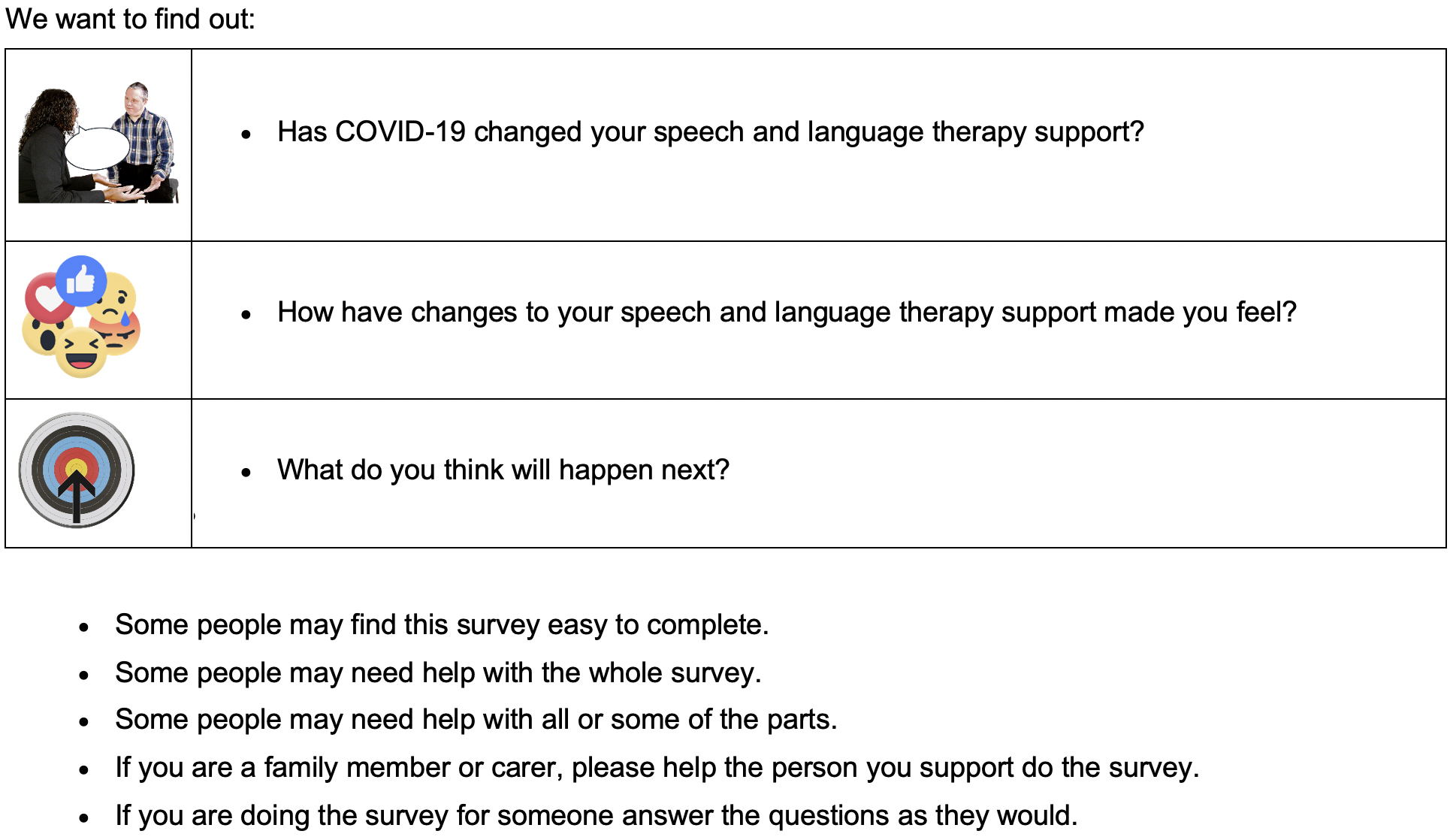 Please help us by filling in this survey by the 8 January 2021.Following guidance from the Health Research Authority (HRA, 2020), this survey is not deemed to be research and thus does not require approval from a Research Ethics Committee.The Royal College of Speech and Language Therapists is the Data Controller for the information you give us on this form. That means they keep your information safe. If you don't want to share this information, you can email info@rcslt.org.You can read more information about RCSLT, your personal information and your rights here: https://www.rcslt.org/data-protection-policyIf you need support with this survey, please contact peter.just@rcslt.org or padraigin.oflynn@rcslt.org. Please return your completed survey to peter.just@rcslt.org and padraigin.oflynn@rcslt.org. Section A: About you[If you are doing the survey for someone, answer the questions as they would.]What is your postcode? [You don’t have to answer this question, but it would be helpful].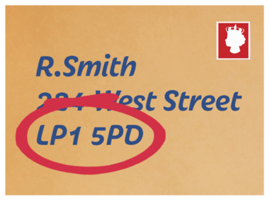 ________________________________________Which country do you live in? *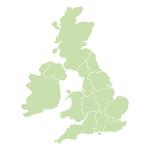 Tick only one.England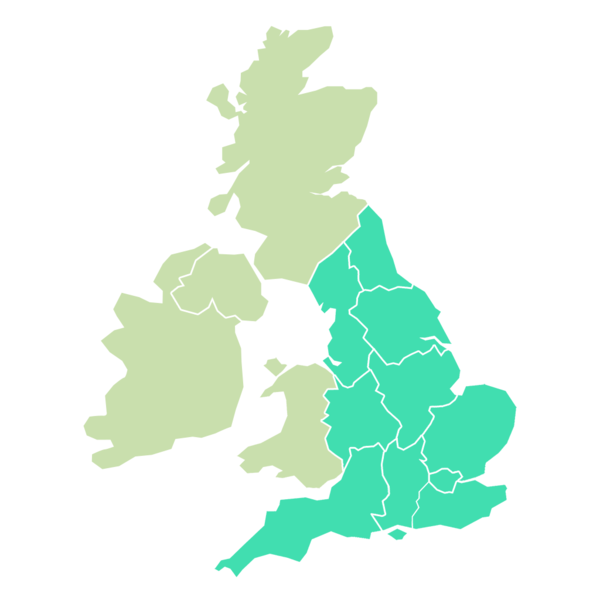 Scotland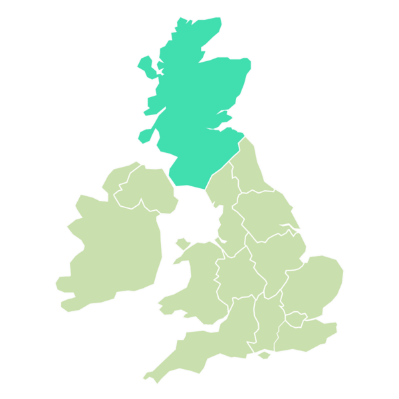 Wales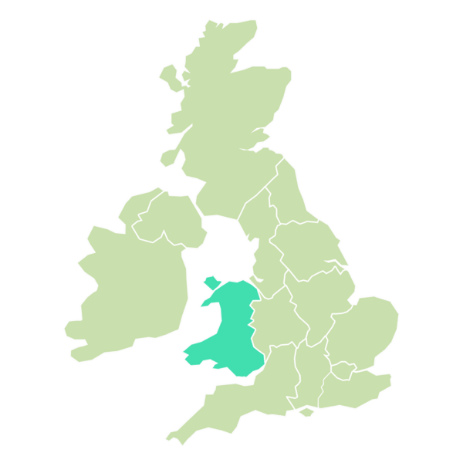 Northern Ireland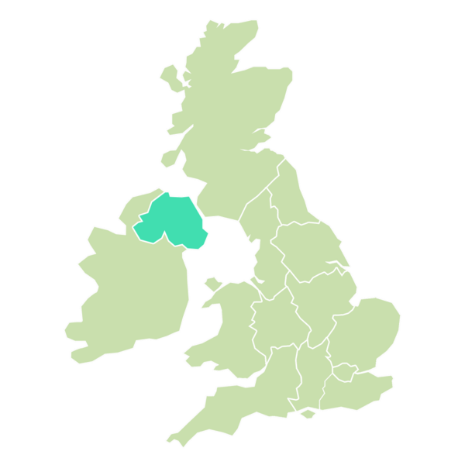  Somewhere else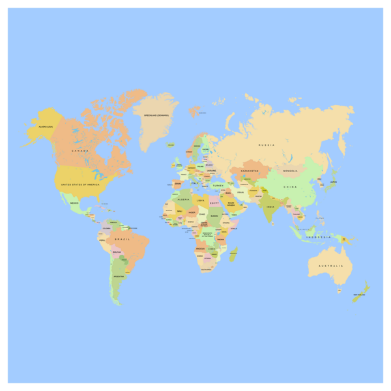 Please tell us who you are *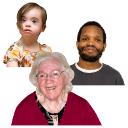 Tick all that apply.I am a person who has speech and language therapyI am a paid carerI am a family member or unpaid carerOtherDo you get speech and language therapy support for your further education or training?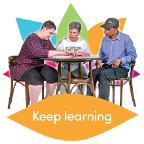 Tick only one.Yes	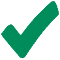 No	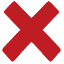 When did you start having speech and language therapy? *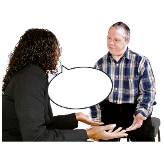 Tick only one.		Before March 2020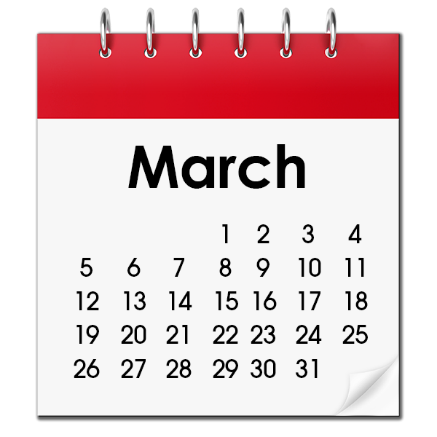 		After March 2020 (during the virus time)Why do you have speech and language therapy? *Tick all that apply. It helps me with my speech, language and communicationIt helps me with my eating and drinking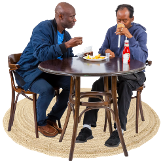 Something else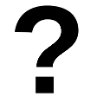 Why do you need speech and language therapy? *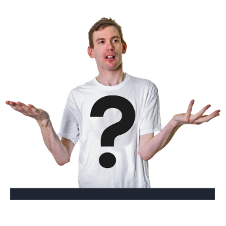 Tick all that apply.AutismBrain injuryHearing loss / deafnessDevelopmental language disorder or language disorderStammerHead and neck cancerLearning disabilityMental healthSelective mutismDementiaParkinson's diseaseMultiple sclerosisMotor neurone diseaseStrokeWaiting for diagnosisDo not knowOther: _________________________________Section B: Your speech and language therapy during lockdown (March - June 2020)[If you are doing the survey for someone, answer the questions as they would.]How did your speech and language therapy change during lockdown (March – June 2020)?Tick only one.
I had more therapy during lockdown                 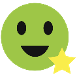  I had the same amount of therapy during lockdown 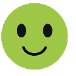  I had less therapy during lockdown 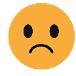 I had no therapy during lockdown 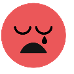 I do not know What happened to your speech and language therapy appointments? Tick only one.The speech & language therapist cancelled my appointment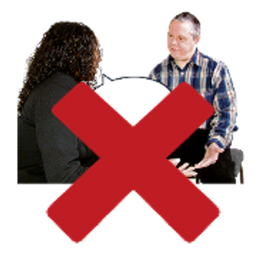 I / my carer cancelled my appointmentI had my speech and language therapy appointment using video 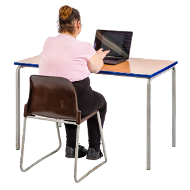 I had speech & language therapy help over the phone 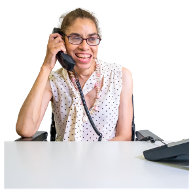 How did you have your speech and language therapy before lockdown (March - June 2020)?Tick all that apply.At home in person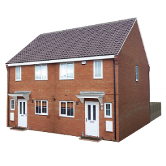 Not at home but face to face (for example at a clinic or hospital)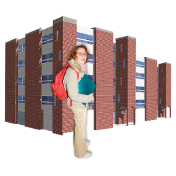 Over the phoneBy video Through other support, for example social media or printed materials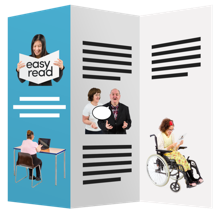 OtherDid you get face to face speech and language therapy during the virus lockdown (March - June 2020)?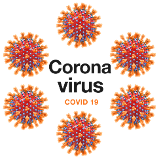 Tick only one.Yes, I got face to face therapy at homeYes, I got face to face therapy, but not at home (for example clinic/hospital day service) No, I did not get face to face therapy during lockdown I did not get any speech and language therapy at all during lockdownDid you have speech and language therapy over the phone during lockdown (March - June 2020)?Tick only one.YesNo If yes, how was your speech and language therapy help on the phone?Tick only one.Good – I liked it                   Okay Bad – I did not like it   I could not do it at allDo not know  Did you get your speech and language therapy by video during lockdown (March - June 2020)?Tick only one.Yes No If yes, how was your speech and language therapy help on video?Tick only one.Good – I liked itOkayBad – I did not like itI could not do it at allDo not knowHow easy was it to use a computer / laptop / tablet / smartphone for speech and language therapy?Tick only one.EasyOkayHardI do not use a computer/laptop/tablet/smartphone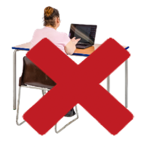 Did you get your speech and language therapy through other support, for example social media or printed materials, during the virus lockdown (March - June 2020)?Tick only one.Yes	No	Did you get help updating your communication support tools? (For example, communication pictures, communication books, electronic aids)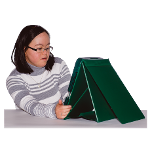 Tick only one.Yes	No	I do not have communication support tools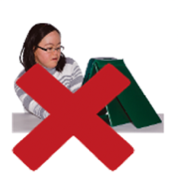 What is it like wearing a mask during your speech and language therapy appointment?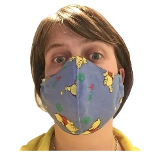 Tick only one.GoodOkayHardI do not wear a mask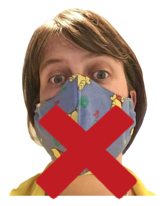 What it is like having your therapist wearing a mask during your speech and language therapy appointment?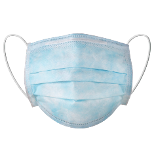 Tick only one.EasyOkayHardThey do not wear a maskHow has your communication and swallowing been during COVID-19?Tick only one.BetterThe sameWorseDo not knowSection C: Your life and wellbeingIf you are doing the survey for someone, answer the questions as they would.How does your speech and language therapy help you?Tick all that apply.Makes my life betterMakes my carer’s life betterMakes no difference to meMakes no difference to my carersMakes my life worseMakes my carer’s life worseDo not knowWhat got worse during lockdown (March - June 2020)?Tick all that apply.Physical health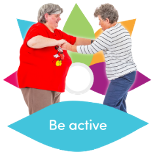 Mental health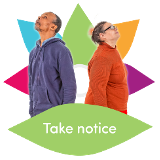 Home and domestic life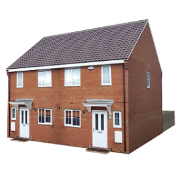 Social life / friendships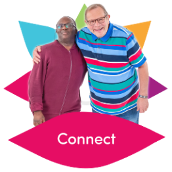 Hobbies / leisure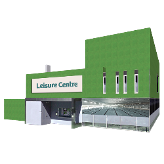 Education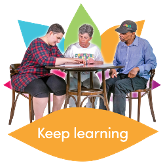 Employment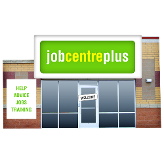 OtherIf you are a family member or carer of someone who had less speech and language therapy during lockdown (March - June 2020), tick the things it made worse for you.Tick all that apply.Physical healthMental healthHome and domestic lifeSocial life / friendshipsHobbies / leisureEducationEmploymentOtherAre you worried about getting your speech and language therapy help in the future?Tick only one.Yes	No	Do not knowSection D: Other informationIf you are doing the survey for someone, answer the questions as they would.Is there anything else about your experience of speech and language therapy during lockdown that you would like to tell us?Please write it below.Section E: More about youIf you are doing the survey for someone, answer the questions as they would.How old are you?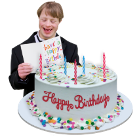 Tick only one.18-2525-3435-4445-5455-6465+Prefer not to sayDo not knowHow would you describe your gender?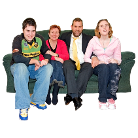 Tick only one.MaleFemaleNon-binaryPrefer not to sayPrefer to self-describe: _________________________What is your ethnicity?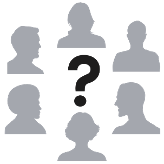 Tick only one.White British/Irish  Gypsy or Irish Traveller  Other white background  Black/African/Caribbean/Black British  Asian/Asian British  Other ethnic group  Mixed/Multiple ethnic groups  Prefer not to say  Do not knowSection F: Consent (saying yes or no)If you are doing the survey for someone, answer the questions as they would.Can we contact you about this survey? * Tick only one.Yes	NoIf yes, please tell us your email address or telephone/mobile number.	___________________________________Thank you!